Uniwersytet Rolniczy im. H. Kołłątaja w Krakowie (Tahoma 14)Wydział Biotechnologii i Ogrodnictwa (Tahoma 14)/Imię Nazwisko/ (Tahoma 16 B)Nr albumu: /numer albumu/ (Tahoma 12)/Tytuł pracy dyplomowej/ (Tahoma 18 B)Praca /rodzaj: np. magisterska/ (Tahoma 11,5)na kierunku /nazwa kierunku, np. Ogrodnictwo/ (Tahoma 11,5)Praca wykonana pod kierunkiem (Tahoma 10)/ tytuł/stopień naukowy Imię Nazwisko / (Tahoma 10)/ nazwa jednostki kierującego pracą / (Tahoma 10)Kraków, /rok/ (Tahoma 10)Ja, niżej podpisany/-a: autor pracy dyplomowej pt.:Student/-ka Uniwersytetu Rolniczego im. Hugona Kołłątaja w Krakowie Oświadczam, że ww. praca dyplomowa: została przygotowana przeze mnie samodzielnie, nie narusza praw autorskich w rozumieniu ustawy z dnia 4 lutego 1994 r. o prawie autorskim i prawach pokrewnych (Dz.U.2018. poz. 1191 t.j. z dnia 21.06.2018) oraz dóbr osobistych chronionych prawem cywilnym, nie zawiera danych i informacji, które uzyskałem/-am w sposób niedozwolony.Oświadczam również, że treść pracy dyplomowej zamieszczonej przeze mnie w Archiwum Prac Dyplomowych jest identyczna z treścią zawartą w wydrukowanej wersji pracy. W związku z realizowaniem przez Uniwersytet Rolniczy im. Hugona Kołłątaja w Krakowie zadań ustawowych i statutowych, szczególnie w zakresie prowadzenia działalności dydaktycznej i naukowo-badawczej upoważniam Uniwersytet Rolniczy im. Hugona Kołłątaja do archiwizowania i przechowywania w/w pracy utrwalonej w postaci tradycyjnej (papierowej) i elektronicznej – zgodnie z ustawą – prawo o szkolnictwie wyższym i przepisami wykonawczymi do tej ustawy, ustawą o narodowym zasobie archiwalnym i archiwach oraz ustawą o prawie autorskim i prawach pokrewnych.Jestem świadomy/-a odpowiedzialności karnej za złożenie fałszywego oświadczenia. Niniejszym udzielam Uniwersytetowi Rolniczemu im. Hugona Kołłątaja w Krakowie nieodpłatnej, bezterminowej licencji niewyłącznej do korzystania z w/w pracy na następujących polach eksploatacji:w zakresie obrotu oryginałem pracy lub egzemplarzami, na których pracę utrwalono w postaci tradycyjnej (papierowej) – poprzez wprowadzanie ich do obrotu, użyczanie lub najem egzemplarzy pracy;w zakresie zwielokrotniania i rozpowszechniania – w ramach wewnętrznej elektronicznej bazy danych prac dyplomowych – w taki sposób, aby każdy korzystający z wewnętrznej sieci Uniwersytetu mógł mieć do pracy dostęp w miejscu i czasie przez siebie wybranym — od dnia, gdy taka baza danych zostanie w Uniwersytecie uruchomiona.Udzielenie licencji do korzystania przez Uniwersytet Rolniczy z w/w pracy na polach eksploatacji wymienionych w pkt. 1 ograniczam w następujący sposób:Świadomy, iż wykonana przeze mnie praca dyplomowa jest częścią tematu badawczego realizowanego przez pracowników Uniwersytetu Rolniczego im. Hugona Kołłątaja w Krakowie, niniejszym udzielam Uniwersytetowi nieodpłatnej, bezterminowej licencji wyłącznej na korzystanie z w/w pracy w zakresie rozpowszechniania pracy lub jej fragmentów, a szczególnie wykorzystywania wyników badawczych zamieszczonych w pracy w sposób inny, niż określony w umowie o udzieleniu licencji niewyłącznej, którą zawarłem w dniu ................ r. z Uniwersytetem Rolniczym -z zastrzeżeniem nienaruszalności moich autorskich praw osobistych.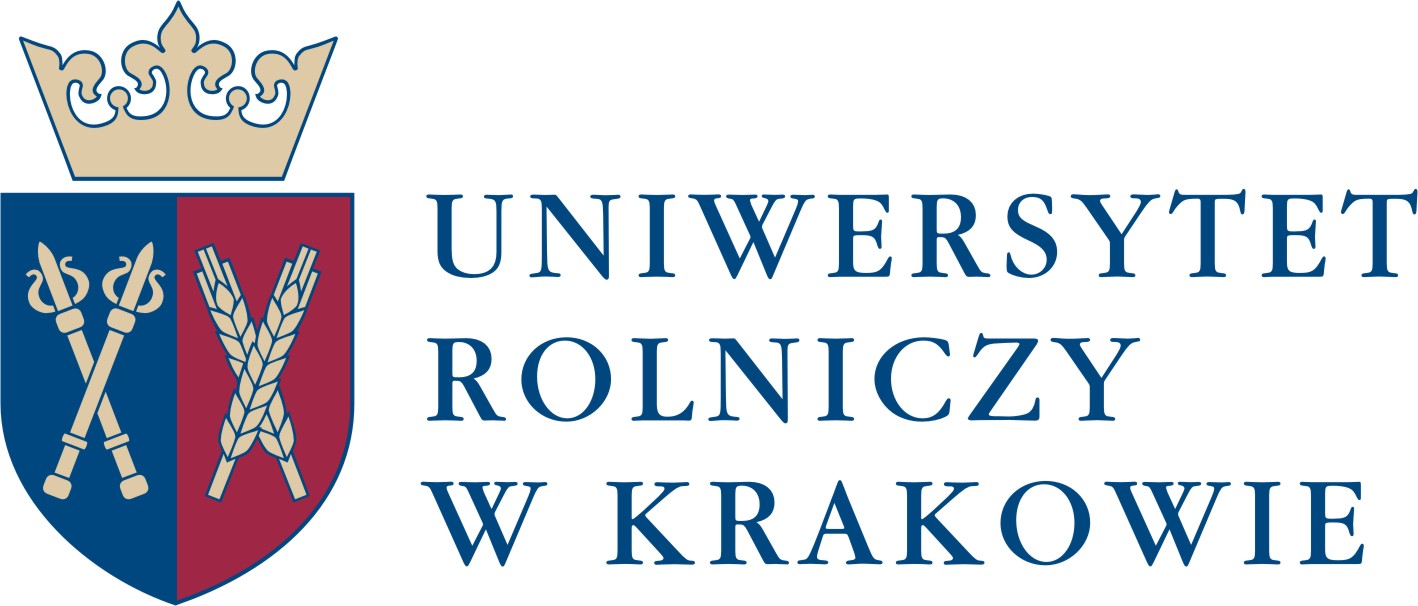 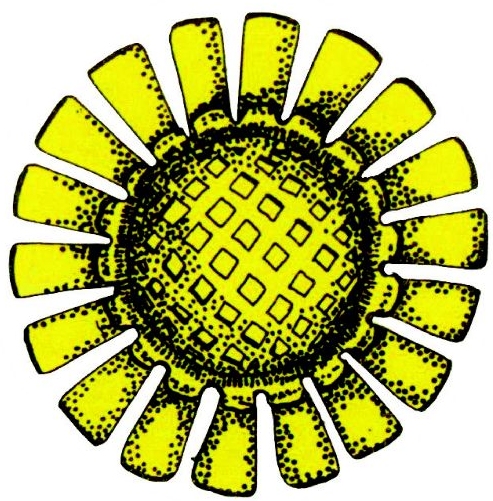 Karta dyplomowa/ Imię i nazwisko autora pracy // Imię i nazwisko promotora pracy // Wydział – kierunek studiów // Katedra / Instytut wykonania pracy // Nadawany tytuł /Tytuł pracy w języku 
polskimSłowa kluczowe 
/ maksymalnie  5 słów /Streszczenie pracy 
/ maksymalnie 1200 znaków /Tytuł pracy w języku 
angielskimSłowa kluczowe 
/ maksymalnie  5 słów /Streszczenie pracy 
/ maksymalnie 1200 znaków // Podpis promotora pracy /Oświadczenie autora pracyZałącznik 2/ Imię i nazwisko // Numer albumu // Tytuł pracy // Wydział - kierunek studiów /Kraków, dn. …………………….. r./ Miejsce i data // Podpis autora pracy /Umowa licencyjna niewyłącznaZałącznik 3Zawarta w Krakowie w dniur. między Uniwersytetem Rolniczym im. HugonaKołłątaja w Krakowie, reprezentowanym przez Prodziekana ds. Studenckich i Dydaktycznycha Studentem/ką/Wydział – kierunek studiów/autorem pracy dyplomowej pt.zrealizowanej w Katedrze/Instytuciepod kierunkiem/ imię i nazwisko promotora /w imieniu UR Prodziekan / podpis // czytelny podpis studenta /Umowa licencyjna wyłącznaZałącznik 4Zawarta w Krakowie w dniur. między Uniwersytetem Rolniczym im. HugonaKołłątaja w Krakowie, reprezentowanym przez Prodziekana ds. Studenckich i Dydaktycznycha Studentem/ką/Wydział – kierunek studiów/autorem pracy dyplomowej pt.zrealizowanej w Katedrze / Instytuciepod kierunkiem/imię i nazwisko promotora/w imieniu URProdziekan / podpis // czytelny podpis studenta /